NOOS (Nederlandse Online Open Space)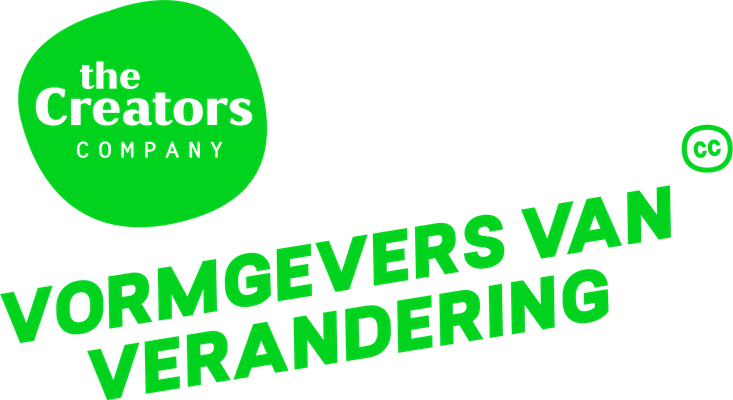 Datum en tijden: Waar gaat deze 1e NOOS over?[Thema]Korte beschrijving van het thema. Zorg dat het thema duidelijk is zodat mensen weten waar ze naartoe komen. Een gedeelde uitdaging of vraagstuk werkt vaak prikkelend en zorgt dat mensen aan eenzelfde uitdaging werken als ze bij de online Open Space zijn.Voor wie is het?
Beschrijf hier duidelijk op wie je je richt. Wie wil je uitnodigen?Wat is een Open Space?
Hier vind je meer informatie over wat een (online) Open Space is.
NOOS is een online variant waarin we gaan uitvinden hoe dit op een niet-fysieke manier kan werken :)Hoe kun je je voorbereiden:Wil je een sessie hosten, vul dan een van de cellen van de Marktplaats in (timetable hieronder). Als je mee wilt doen zonder een sessie te hosten kan dat ook prima. Neem dan alvast een kijkje in de Marktplaats. Download de nieuwste versie van Zoom (die heb je nodig voor de nieuwste functionaliteiten), dat kan automatisch wanneer je inlogtGebruik bij voorkeur een laptop of desktop (op een mobiel of tablet heb je niet alle functionaliteiten die nodig zijn voor deze Open Space)Bereid je voor verrast te worden (Expect to be surprised!). Elke (online) Open Space loopt anders en altijd anders dan verwacht. Stel je open voor nieuwe gebeurtenissen, connecties en inzichten. Wij willen vooral van elkaar leren door kennis, ervaringen, vragen en inzichten met elkaar te delen. Zorg dat je op tijd in de main room inlogt. We starten exact om [tijd invullen] en we hebben alleen plek voor de eerste 100 deelnemers. Je kunt de main room in via: [Zoomlink plaatsen]Announcements!!:Kies je volgende sessie gerustNOOS (Nederlandse Online Open Space)Datum en tijden:Elke sessie heeft zijn eigen Jamboard (een digitaal whiteboard). Als je, als facilitator/host andere tools wilt gebruiken om zaken vast te leggen o.i.d. voel je vrij om die te gebruiken. Deel in dat geval de link naar het betreffende bestand in de Marktplaats hierboven. In deze Nederlandse Online Open Space proberen we dezelfde vrijheid te creëren als bij een reguliere Open Space, inclusief the Law of Two Feet. We zullen daarvoor gebruik maken van verschillende Zoom accounts. Tijdens de opening leggen we uit hoe je digitaal van de ene naar de andere breakout room kunt ‘lopen’.Wordt dit de eerste keer dat je Zoom gebruikt? Zorg dan dat je minimaal 15 minuten van tevoren inlogt in de main room  [deel hier nogmaals de algemene Zoomlink] waar we je kunnen helpen met je technische vragen.Andere vragen?
Voel je vrij om een mail te sturen naar: [emailadres organisatie]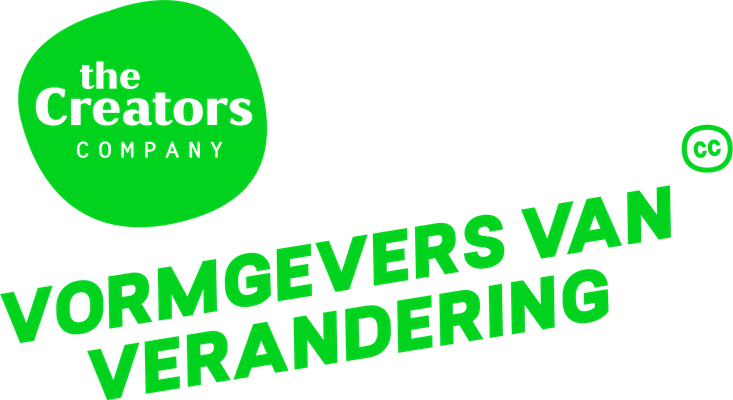 TijdBreakout Room 1Breakout Room 2Breakout Room 3Breakout Room 4Backup Breakout Room 513:00-14:00Openingssessie in Main room: [deel hier nogmaals de algemene Zoomlink] Welkom door ___Openings-energizer door ___👌Uitleg werking Open Space format door ___Uitleg over de setup en techniek door ___Marktplaats (sessies aan laten dragen en timetable verder invullen)Zoom hosts laten invullen bij elke sessieOrganisatoren hebben ORG voor hun naam staan, we vragen mensen die bekwaam zijn met Zoom om * voor hun naam te zettenOpeningssessie in Main room: [deel hier nogmaals de algemene Zoomlink] Welkom door ___Openings-energizer door ___👌Uitleg werking Open Space format door ___Uitleg over de setup en techniek door ___Marktplaats (sessies aan laten dragen en timetable verder invullen)Zoom hosts laten invullen bij elke sessieOrganisatoren hebben ORG voor hun naam staan, we vragen mensen die bekwaam zijn met Zoom om * voor hun naam te zettenOpeningssessie in Main room: [deel hier nogmaals de algemene Zoomlink] Welkom door ___Openings-energizer door ___👌Uitleg werking Open Space format door ___Uitleg over de setup en techniek door ___Marktplaats (sessies aan laten dragen en timetable verder invullen)Zoom hosts laten invullen bij elke sessieOrganisatoren hebben ORG voor hun naam staan, we vragen mensen die bekwaam zijn met Zoom om * voor hun naam te zettenOpeningssessie in Main room: [deel hier nogmaals de algemene Zoomlink] Welkom door ___Openings-energizer door ___👌Uitleg werking Open Space format door ___Uitleg over de setup en techniek door ___Marktplaats (sessies aan laten dragen en timetable verder invullen)Zoom hosts laten invullen bij elke sessieOrganisatoren hebben ORG voor hun naam staan, we vragen mensen die bekwaam zijn met Zoom om * voor hun naam te zettenOpeningssessie in Main room: [deel hier nogmaals de algemene Zoomlink] Welkom door ___Openings-energizer door ___👌Uitleg werking Open Space format door ___Uitleg over de setup en techniek door ___Marktplaats (sessies aan laten dragen en timetable verder invullen)Zoom hosts laten invullen bij elke sessieOrganisatoren hebben ORG voor hun naam staan, we vragen mensen die bekwaam zijn met Zoom om * voor hun naam te zettenRonde 114:00-14:25Titel sessie
Beschrijving in 1, max 2 zinnen.- max. aantal deelnemers?- energielevel?Naam host [link naar LinkedIn profiel onder hangen]Whiteboard link [link naar Google Jamboard onder hangen]Titel sessie
Beschrijving in 1, max 2 zinnen.- max. aantal deelnemers?- energielevel?Naam host [link naar LinkedIn profiel onder hangen]Whiteboard link [link naar Google Jamboard onder hangen]Titel sessie
Beschrijving in 1, max 2 zinnen.- max. aantal deelnemers?- energielevel?Naam host [link naar LinkedIn profiel onder hangen]Whiteboard link [link naar Google Jamboard onder hangen]1Titel sessie
Beschrijving in 1, max 2 zinnen.- max. aantal deelnemers?- energielevel?Naam host [link naar LinkedIn profiel onder hangen]Whiteboard link [link naar Google Jamboard onder hangen]Titel sessie
Beschrijving in 1, max 2 zinnen.- max. aantal deelnemers?- energielevel?Naam host [link naar LinkedIn profiel onder hangen]Whiteboard link [link naar Google Jamboard onder hangen]Ronde 114:00-14:25Zoomhost: link: [plaats hier de link van het Zoomaccount van de host]Zoomhost: link: [plaats hier de link van het Zoomaccount van de host]Zoomhost: link: [plaats hier de link van het Zoomaccount van de host]Zoomhost: link: [plaats hier de link van het Zoomaccount van de host]Zoomhost: link: [plaats hier de link van het Zoomaccount van de host]14:25-14:30wisselen van breakout rooms & Liquid Adjustments. Beweeg ook wat! wisselen van breakout rooms & Liquid Adjustments. Beweeg ook wat! wisselen van breakout rooms & Liquid Adjustments. Beweeg ook wat! wisselen van breakout rooms & Liquid Adjustments. Beweeg ook wat! wisselen van breakout rooms & Liquid Adjustments. Beweeg ook wat! Ronde 214:30-14:55Titel sessie
Beschrijving in 1, max 2 zinnen.- max. aantal deelnemers?- energielevel?Naam host [link naar LinkedIn profiel onder hangen]Whiteboard link [link naar Google Jamboard onder hangen]Titel sessie
Beschrijving in 1, max 2 zinnen.- max. aantal deelnemers?- energielevel?Naam host [link naar LinkedIn profiel onder hangen]Whiteboard link [link naar Google Jamboard onder hangen]Titel sessie
Beschrijving in 1, max 2 zinnen.- max. aantal deelnemers?- energielevel?Naam host [link naar LinkedIn profiel onder hangen]Whiteboard link [link naar Google Jamboard onder hangen]Titel sessie
Beschrijving in 1, max 2 zinnen.- max. aantal deelnemers?- energielevel?Naam host [link naar LinkedIn profiel onder hangen]Whiteboard link [link naar Google Jamboard onder hangen]Titel sessie
Beschrijving in 1, max 2 zinnen.- max. aantal deelnemers?- energielevel?Naam host [link naar LinkedIn profiel onder hangen]Whiteboard link [link naar Google Jamboard onder hangen]Ronde 214:30-14:55Zoomhost: link: [plaats hier de link van het Zoomaccount van de host]Zoomhost: link: [plaats hier de link van het Zoomaccount van de host]Zoomhost: link: [plaats hier de link van het Zoomaccount van de host]Zoomhost: link: [plaats hier de link van het Zoomaccount van de host]Zoomhost: link: [plaats hier de link van het Zoomaccount van de host]14:55-15:00wisselen van breakout rooms & Liquid Adjustments. Beweeg ook wat! wisselen van breakout rooms & Liquid Adjustments. Beweeg ook wat! wisselen van breakout rooms & Liquid Adjustments. Beweeg ook wat! wisselen van breakout rooms & Liquid Adjustments. Beweeg ook wat! wisselen van breakout rooms & Liquid Adjustments. Beweeg ook wat! 15:00-15:15Aanvullen Marktplaats en Pitches voor Ronde 3 & 4 (in geval dat niet al bij de opening is gedaan)Aanvullen Marktplaats en Pitches voor Ronde 3 & 4 (in geval dat niet al bij de opening is gedaan)Aanvullen Marktplaats en Pitches voor Ronde 3 & 4 (in geval dat niet al bij de opening is gedaan)Aanvullen Marktplaats en Pitches voor Ronde 3 & 4 (in geval dat niet al bij de opening is gedaan)Aanvullen Marktplaats en Pitches voor Ronde 3 & 4 (in geval dat niet al bij de opening is gedaan)Ronde 315:15-15:40Titel sessie
Beschrijving in 1, max 2 zinnen.- max. aantal deelnemers?- energielevel?Naam host [link naar LinkedIn profiel onder hangen]Whiteboard link [link naar Google Jamboard onder hangen]Titel sessie
Beschrijving in 1, max 2 zinnen.- max. aantal deelnemers?- energielevel?Naam host [link naar LinkedIn profiel onder hangen]Whiteboard link [link naar Google Jamboard onder hangen]Titel sessie
Beschrijving in 1, max 2 zinnen.- max. aantal deelnemers?- energielevel?Naam host [link naar LinkedIn profiel onder hangen]Whiteboard link [link naar Google Jamboard onder hangen]Titel sessie
Beschrijving in 1, max 2 zinnen.- max. aantal deelnemers?- energielevel?Naam host [link naar LinkedIn profiel onder hangen]Whiteboard link [link naar Google Jamboard onder hangen]Titel sessie
Beschrijving in 1, max 2 zinnen.- max. aantal deelnemers?- energielevel?Naam host [link naar LinkedIn profiel onder hangen]Whiteboard link [link naar Google Jamboard onder hangen]Ronde 315:15-15:40Zoomhost: link: [plaats hier de link van het Zoomaccount van de host]Zoomhost: link: [plaats hier de link van het Zoomaccount van de host]Zoomhost: link: [plaats hier de link van het Zoomaccount van de host]Zoomhost: link: [plaats hier de link van het Zoomaccount van de host]Zoomhost: link: [plaats hier de link van het Zoomaccount van de host]15:40-15:45wisselen van breakout rooms & Liquid Adjustments. Beweeg ook wat! wisselen van breakout rooms & Liquid Adjustments. Beweeg ook wat! wisselen van breakout rooms & Liquid Adjustments. Beweeg ook wat! wisselen van breakout rooms & Liquid Adjustments. Beweeg ook wat! wisselen van breakout rooms & Liquid Adjustments. Beweeg ook wat! Ronde 315:45-16:10Titel sessie
Beschrijving in 1, max 2 zinnen.- max. aantal deelnemers?- energielevel?Naam host [link naar LinkedIn profiel onder hangen]Whiteboard link [link naar Google Jamboard onder hangen]Titel sessie
Beschrijving in 1, max 2 zinnen.- max. aantal deelnemers?- energielevel?Naam host [link naar LinkedIn profiel onder hangen]Whiteboard link [link naar Google Jamboard onder hangen]Titel sessie
Beschrijving in 1, max 2 zinnen.- max. aantal deelnemers?- energielevel?Naam host [link naar LinkedIn profiel onder hangen]Whiteboard link [link naar Google Jamboard onder hangen]Titel sessie
Beschrijving in 1, max 2 zinnen.- max. aantal deelnemers?- energielevel?Naam host [link naar LinkedIn profiel onder hangen]Whiteboard link [link naar Google Jamboard onder hangen]Titel sessie
Beschrijving in 1, max 2 zinnen.- max. aantal deelnemers?- energielevel?Naam host [link naar LinkedIn profiel onder hangen]Whiteboard link [link naar Google Jamboard onder hangen]Ronde 315:45-16:10Zoomhost: link: [plaats hier de link van het Zoomaccount van de host]Zoomhost: link: [plaats hier de link van het Zoomaccount van de host]Zoomhost: link: [plaats hier de link van het Zoomaccount van de host]Zoomhost: link: [plaats hier de link van het Zoomaccount van de host]Zoomhost: link: [plaats hier de link van het Zoomaccount van de host]16:10-16:30Afsluiting & Verzamelen van inzichten in main room:  [deel hier nogmaals de algemene Zoomlink] Afsluiting & Verzamelen van inzichten in main room:  [deel hier nogmaals de algemene Zoomlink] Afsluiting & Verzamelen van inzichten in main room:  [deel hier nogmaals de algemene Zoomlink] Afsluiting & Verzamelen van inzichten in main room:  [deel hier nogmaals de algemene Zoomlink] Afsluiting & Verzamelen van inzichten in main room:  [deel hier nogmaals de algemene Zoomlink] 